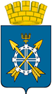 Муниципальное автономное общеобразовательное учрежденияЗаводоуковского городского округа«Бигилинская средняя общеобразовательная школа имени первого директора, отличника народного образования СССР А.П. Горохова»(МАОУ «Бигилинская СОШ»)План мероприятий на зимние каникулы№ п/пНаименование мероприятияКатегория участниковМесто проведенияВремяОтветственные29 декабря (суббота)29 декабря (суббота)29 декабря (суббота)29 декабря (суббота)29 декабря (суббота)29 декабря (суббота)1Робототехника и Легоконструирование учащиеся 5-8 классовМАОУ «Бигилинская СОШ»10.00-11.30Н.Л. Панюкова, учитель информатики2«Волейбол»учащиеся5-8 классовМАОУ «Бигилинская СОШ»11.30-13.00О.В.БОШ, учитель физической   культуры3«Театральный кружок»учащиеся 9-11 классовМАОУ «Бигилинская СОШ»10.00-11.30А.Б. Примич, библиотекарь4«Музейное дело»учащиеся9-11 классовМАОУ «Бигилинская СОШ»11.30-13.00Е.В.Дементьева, учитель истории5«Легоконс-труирование»учащиеся 1-4 классовМАОУ «Бигилинская СОШ»10.00-11.30Г.Н. Речкина, учитель начальных классов6Спортивные соревнования «Веселые старты»учащиеся 1-4 классовМАОУ «Бигилинская СОШ»11.30-13.00Е.В. Благинина, учитель начальных классов2 января (среда)2 января (среда)2 января (среда)2 января (среда)2 января (среда)2 января (среда)1«Куборо - клуб»учащиеся 6-11 классовМАОУ «Бигилинская СОШ»11.00-12.00Н.Л. Панюкова, учитель информатики2Спортивные соревнования «Веселые старты»учащиеся 1-5 классаМАОУ «Бигилинская СОШ»12.00-13.00Е.В. Благинина, учитель начальных классов3Тренировка по волейболуУчащиеся 1-11 классыСпортивный зал МАОУ«Бигилинская СОШ»19.00-21.00О.В.БОШ, учитель физической   культуры3 января (четверг)3 января (четверг)3 января (четверг)3 января (четверг)3 января (четверг)3 января (четверг)1Турнир «Знатоки английского языка»учащиеся 1-5 классовМАОУ «Бигилинская СОШ»11.00-12.00Т.В. Фетисова, учитель начальных классов2Математический марафон «Приемы быстрого счета»учащиеся 6-11 классовМАОУ «Бигилинская СОШ»12.00-13.00Л.В. Прохорова, учитель математики3Тренировка по волейболуУчащиеся 1-11 классыСпортивный зал МАОУ«Бигилинская СОШ»18.00-20.00С.Л.Попов, инструктор-методист МАУ ЦФЗР по месту жительства4 января (пятница)4 января (пятница)4 января (пятница)4 января (пятница)4 января (пятница)4 января (пятница)1 Час общения в музейной комнате "Наши земляки" с приглашением ветеранов труда.учащиеся 6-11 классовМАОУ «Бигилинская СОШ»11.00-12.00Е.В.Дементьева, учитель истории2Игровая программа «Дорожные правила знай и выполняй»учащиеся 1-5 классовМАОУ «Бигилинская СОШ»12.00-13.00Л.В. Гилина, учитель начальных классов3Тренировка по мини-футболуУчащиеся 1-11 классыСпортивный зал МАОУ«Бигилинская СОШ»19.00-21.00О.В.БОШ, учитель физической   культуры5 января (суббота)5 января (суббота)5 января (суббота)5 января (суббота)5 января (суббота)5 января (суббота)1Игры-состязания «Зимние забавы»учащиеся 1-5 классовМАОУ «Бигилинская СОШ»11.00-12.00Г.Н. Речкина, учитель начальных классов2Соревнование по волейболу учащиеся6-11 классовМАОУ «Бигилинская СОШ»12.00-13.00О.В. БОШ, учитель физической культуры3Соревнования по стритболу Учащиеся 1-11 классыСпортивный зал МАОУ«Бигилинская СОШ»18.00-20.00В.М.Битюцких, С.Л. Попов инструктор-методист МАУ ЦФЗР по месту жительства8 января (вторник)8 января (вторник)8 января (вторник)8 января (вторник)8 января (вторник)8 января (вторник)1«3-Д  кофе»учащиеся6-11 классовМАОУ «Бигилинская СОШ»11.00-12.00А.Л.Прохоров, учитель технологии2Литературный вечер «В гостях у сказки»учащиеся 1-5 классовМАОУ «Бигилинская СОШ»12.00-13.00А.Б. Примич, библиотекарь3Соревнования по мини-футболуУчащиеся 1-11 классыСпортивный зал МАОУ«Бигилинская СОШ»18.00-20.00В.М.Битюцких,    С.Л. Попов  инструктор-методист МАУ ЦФЗР по месту жительства